УКРАЇНАМЕНСЬКА  МІСЬКА  РАДАМенського району Чернігівської областіР О З П О Р Я Д Ж Е Н Н Я  Від  13 січня  2020 року                                                             № 9Про скликання виконкому         1. Керуючись Законом України «Про місцеве самоврядування в Україні» та відповідно до Регламенту роботи виконавчого комітету міської ради, скликати чергове засідання  виконавчого комітету Менської міської ради 28 січня 2019 року о 10-00 год.         Основні питання, що виносяться на розгляд:1)Про стан виконання виконавської дисципліни, організації виконання завдань, визначених законами України, актами і дорученнями Президента України, Кабінету міністрів України, власними рішеннями, реагування на звернення, запити депутатів усіх рівнів, роботи із зверненнями громадян  в Менській міській раді за  2019 рік.Доповідає Гамениця О.П., начальник загального відділу Менської міської ради.2)Про  фінансовий план КП «Менакомунпослуга» на 2020 рік.Доповідає Минець Р.В., директор КП «Менакомунпослуга» Менської міської ради.3)Про фінансовий план КП «Макошинське» на 2020 рік.Доповідає Попов С.О., директор КП «Макошинське» Менської міської ради.         2. На розгляд також винести і інші питання в межах повноважень, з урахуванням поданих звернень, включивши їх до проекту порядку денного засідання виконавчого комітету.          3. Заступникам міського голови з питань діяльності виконкому, в. о. старост, начальникам та спеціалістам відділів та управлінь Менської міської ради, директорам комунальних підприємств, установ, закладів, з метою включення до порядку денного інших питань, необхідних до розгляду на засіданні виконкому, підготувати та подати в установленому порядку погоджені проекти рішень.           4. Засідання провести в приміщенні міської ради (м. Мена, вул. Титаренка Сергія, № 7, зал засідань).Міський голова                                                                      Г. А. Примаков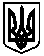 